    Муниципальное казенное общеобразовательное учреждение«Щелканская средняя общеобразовательная школа» Руднянского муниципального  района Волгоградской областиЮридический адрес: 403602 Волгоградская область, Руднянский район, р.п.Рудняулица Строителей, дом 2а, тел. 8(84453) 7-12-82сайт школы shelkanschool.ruэлектронный адрес школы: shkola 290@mail.ru                                                                            УТВЕРЖДЕНО:                                                                                                                                                                    И.о. директора МКОУ «Щелканская СОШ»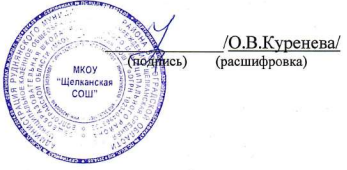                                                                        Приказ № 100а-од                                                                     от «04» сентября 2023 г.   План мероприятий,  направленных на противодействие жестокому обращениюв отношении несовершеннолетних  МКОУ «Щелканская СОШ»на 2023-2024 учебный годЦели:Формирование у школьников толерантности, гуманности и уважения к правам человека.Формирование у детей адекватных представлений о правах человека и правилах поведения в опасных ситуациях.Предупреждение случаев жестокого обращения и насилия в отношении несовершеннолетних в семье.Задачи:Профилактика всех форм насилия над детьми дома, в школе, в общественных местах.Формирование правового пространства в школе, обеспечение и защита прав законных интересов участников образовательного процесса.Создание благоприятной психологической обстановки в школе для участников образовательного процесса.Организация совместной работы с родителями по повышению их уровня образованности и компетентности в различных трудных жизненных ситуациях.Сотрудничество с органами опеки и попечительства, здравоохранения, культуры, правоохранительными органами с целью формирования ответственной и способной к жизни в обществе личности.Способствовать формированию позитивных межличностных отношений в семье, повышению педагогической грамотности родителей.Способствовать повышению правовой грамотности несовершеннолетних, их родителей и родственников через формирование навыков ответственного поведения, в том числе в семьях.Повышать уровень психологической компетентности несовершеннолетних и их родителей.Оказание комплексной помощи семьям, в которых установлены факты жестокого обращения с детьми.План мероприятийМероприятияСроки проведенияОтветственныеФормирование банка данных социально-незащищенных семей:Список учащихся из неполных семейСписок учащихся из малоимущих семейСписок учащихся из многодетных семейСписок детей с ОВЗСписок опекаемых детейСписок детей, проживающих в семьях, находящихся в социально-опасном положении (СОП).Сентябрь, 2023Зам. директора по УВРСоставление социального паспорта школы.Сентябрь, 2023Педагог – психологОтветственный за ВРВыявление семей, в которых дети могут подвергаться жестокому обращению.В течение годаКлассные руководителиЕжедневный контроль за посещением учащимися школы и оперативное принятие мер по выяснению причины пропуска занятий.В течение годаКлассные руководителиПосещение на дому учащихся, имеющих проблемы в семье. Изучение семейных отношений.По мере необходимостиЗаместитель директора по УВР, педагог- психолог, классные руководителиИндивидуальная работа с учащимися, находящимися в «группе риска», их семьями.В течение годаЗаместитель директора по УВР, педагог -психолог, классные руководителиНаблюдение за поведением детей во время занятий, игр, внеклассных мероприятий.В течение годаКлассные руководители, учителя предметникиДиагностика межличностных отношений в классе1 раз в триместрПедагог - психолог, классные руководителиДиагностика семейных отношений1, 3 триместрПедагог- психолог, классные руководителиПроведение индивидуальной работы с детьми, проявляющими агрессивность среди сверстников, с семьями, где наблюдается насилие над детьми.По мере необходимостиПедагог- психолог, классные руководителиРабота с обращениями, жалобами участников образовательного процесса.По мере необходимостиАдминистрация школы
Совет профилактики, ШСПАнкетирование учащихся 1-4, 5-11 классов «Встречались ли вы с насилием в школе?»Март, 2024Педагог- психолог, классные руководителиКонсультации родителей по вопросам профилактики жестокого обращения в семье и школеПо мере необходимостиЗам. директора по УВР, педагог -психолог, классные руководителиСотрудничество с КДН и ЗП, ПДН, службами опеки в работе с несовершеннолетними, молодежью по профилактике семейного неблагополучия, безнадзорности детей, правонарушений.СистематическиЗам. директора по УВР Анкетирование родителей об уровне удовлетворительности и комфортности образовательной среды в школе.Февраль, 2024Педагог- психологАнкетирование родителей «Проблемы, с которыми сталкивается семья»Декабрь, 2023Педагог психолог, классные руководителиБеседы с родителями:1-е классы «Адаптация первоклассника». «Единство прав и обязанностей Участников образовательного процесса»2-4 классы «Психология общения». «Непослушный ребенок».5 классы «Психофизическое развитие, адаптация учащихся переходного возраста».6 классы «Социально-психологическая характеристика личности учащегося».7 классы «Возрастные особенности подросткового периода».8 классы «Подросток и родители».9 классы «Поиск понимания в общении».10 - 11 классы «Пора ранней юности».По планам классных руководителей в течение годаКлассные руководителиПроведение общешкольных родительских собраний: 1.«Безопасность детей – наше общее дело»2. «Мотивация учения и пути её формирования»3. «Классный коллектив и ребёнок»Сентябрь, 2023Декабрь. 2023Март. 2024Ответственный за ВРРазработка информационных, методическихматериалов для родителей и педагогическихработников (буклеты, методические рекомендации,брошюры и т.д.) о выстраивании взаимоотношенийс детьми, профилактике конфликтных ситуаций,противодействию жестокому обращению, защитеправ, профилактике суицида, оказании помощи втрудной жизненной ситуацииВ течениегодаДиректор школы,зам. директора по УВР, педагог психолог Размещение информации для обучающихся о работетелефонов доверия и контактных телефонах другихрегиональных служб на стендах школыВ течениегодаДиректор школы,зам. директора по УВРМО классных руководителей «Профилактика жестокого обращения в семье»«Лидеры и отверженные - противоположные модели поведения в малой социальной группе»Декабрь, 2023Февраль, 2024Ответственный за ВРЗаседание Совета профилактики: «Насилие в школе. Буллинг. Что это такое?»Январь, 2024Зам. директора по УВРПедсовет на тему «Роль семьи и школы в обеспечении безопасного пространства » с приглашением представителей КДН и ЗП , родителей.Март,2024Зам. директора по УВР